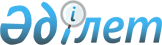 Об определении мест для размещения агитационных печатных материалов кандидатов и помещений для проведения встреч с избирателями на период выборов
					
			Утративший силу
			
			
		
					Постановление Глубоковского районного акимата Восточно-Казахстанской области от 26 октября 2015 года № 481. Зарегистрировано Департаментом юстиции Восточно-Казахстанской области 27 ноября 2015 года № 4244. Утратило силу постановлением Глубоковского районного акимата от 17 апреля 2019 года № 138
      Сноска. Утратило силу постановлением Глубоковского районного акимата Восточно-Казахстанской области от 17.04.2019 № 138 (вводится в действие по истечении десяти календарных дней после дня его первого официального опубликования).

      Примечание РЦПИ.

      В тексте документа сохранена пунктуация и орфография оригинала.

      В соответствии с пунктами 4 и 6 статьи 28 Конституционного Закона Республики Казахстан от 28 сентября 1995 года "О выборах в Республике Казахстан", пунктом 2 статьи 31 Закона Республики Казахстан от 23 января 2001 года "О местном государственном управлении и самоуправлении в Республике Казахстан", Глубоковский районный акимат ПОСТАНОВЛЯЕТ:

      1. Определить, совместно с Глубоковской районной территориальной избирательной комиссией (по согласованию), перечень мест для размещения агитационных печатных материалов кандидатов в период проведения выборов согласно приложению 1 к настоящему постановлению.

      2. Предоставить перечень помещений для проведения встреч кандидатов с избирателями на договорной основе в период проведения выборов согласно приложению 2 к настоящему постановлению.

      3. Акимам сельских округов и поселков обеспечить размещение агитационных печатных материалов на условиях, обеспечивающих равные права всех кандидатов, единые и равные условия предоставления помещений для проведения встреч с избирателями.

      4. Акимам сельских округов оснастить определенные места для размещения агитационных материалов стендами, щитами, тумбами.

      5. Контроль за выполнением настоящего постановления возложить на заместителя акима района Жумадилова С.С.

      6. Настоящее постановление вводится в действие по истечении десяти календарных дней после дня его первого официального опубликования.
      Согласовано:
      "26" октября 2015 г. Перечень мест для размещения агитационных печатных материалов для проведения встреч с избирателями на период проведения выборов Поселок Глубокое:
      поселок Глубокое - улица Степная между домами номер 51 и номер 53; улица Ленина у дома номер 64; улица Берестова у дома номер 12; улица Пирогова у дома номер 15; Поселок Белоусовка:
      поселок Белоусовка – улица Юбилейная у дома номер 1; улица Фабричная, у дома номер 58; Поселок Алтайский:
      поселок Алтайский - улица Юбилейная, у здания Алтайского дома культуры "Горняк";  Поселок Верхнеберезовский:
      поселок Верхнеберезовский – улица Школьная у дома №9; улица Алейская, в районе пятиэтажных домов; Красноярский сельский округ:
      село Предгорное - улица Кирова у дома номер 47; улица Шоссейная у дома номер 1;

      село Перевальное - улица Садовая у дома номер 22; Калининский сельский округ:
      село Березовка - улица Юбилейная у дома номер 2; в районе Березовского сельского дома культуры; улица Б. Момышұлы у дома номер 26а;

      село Красная Заря – у дома номер 26; Веселовский сельский округ:
      село Веселовка - улица Гагарина у дома номер 44, в районе здания коммунального государственного учреждения "Веселовская средне-основная школа";

      cело Заречное - улица Центральная у дома номер 32; Кожоховский сельский округ:
      село Кожохово – улица Школьная у дома номер 5; улица Ленина у дома номер 14;

      село Прогресс - улица Кирова у дома номер 2, в районе здания коммунального государственного учреждения "Прогрессовская средняя школа"; улица Кирова у дома номер 12, в районе здания Прогрессовского сельского дома культуры; улица Абая у дома номер 28; Кировский сельский округ:
      село Прапорщиково - улица Школьная, у дома номер 26;

      село Уварово - улица Ленина у дома номер 9, в районе здания Уваровского сельского дома культуры;

      село Черногорка – нет улицы;

      разъезд 226 км – нет улицы; Опытнопольский сельский округ:
      село Опытное поле - улица Степная у дома номер 2, в районе Опытнопольского сельского дома культуры; Бобровский сельский округ:
      село Бобровка - улица Профсоюзная у дома номер 34а, в районе здания Бобровского центра досуга;

      село Солнечное - улица Мира у дома номер 1, в районе пятиэтажного жилого дома; Ушановский сельский округ: 
      село Ушаново - улица Школьная у дома номер 1а, в районе здания коммунального государственного учреждения "Ушановская средняя школа";

      село Степное - улица Школьная дом номер 17, в районе здания коммунального государственного учреждения "Комплекс Степновская основная школа-детский сад"; 

      село Каменный карьер – у дома номер 47; Секисовский сельский округ:
      село Секисовка - улица Совхозная у дома номер 6; улица Шоссейная у дома номер 18/1; улица Чапаева у дома номер 52; улица Шоссейная у дома номер 36, на площади в центре села;

      село Белокаменка - улица Центральная в районе дома номер 12;

      село Ново-Михайловка – в районе дома номер 42;

      село Планидовка – у дома номер 29; Куйбышевский сельский округ:
      село Быструха - на пересечении улицы Новостройка и улицы Советская у дома номер 11; улица Ленина у дома номер 88; улица Юбилейная у дома номер 8;

      село Зимовье – между домами 35 и 37; Малоубинский сельский округ:
      село Малоубинка - улица Клиновицкого у дома номер 1, в районе здания коммунального государственного учреждения "Мало-Убинская средняя школа"; улица Клиновицкого у дома номер 6, в районе здания Малоубинского сельского дома культуры; улица Мысовая у дома номер 1; 

      село Волчиха, в районе здания дорожно-эксплуатационного управления;

      поселок Карагужиха, в районе здания фельдшерско-акушерского пункта; Черемшанский сельский округ:
      село Черемшанка - улица Лениногорская у дома номер 74; улица Гагарина у дома номер 12, в районе Черемшанского сельского дома культуры; улица Вокзальная, в районе железнодорожного вокзала; Фрунзенский сельский округ:
      село Тарханка - улица Степная у дома номер 60, в районе Тарханского сельского дома культуры;

      село Винное – улица Ворошилова у дома номер 15, в районе здания коммунального государственного учреждения "Виннинская средняя школа";

      село Ново-Ульбинка – улица Абая у дома номер 11;

      село Горная Ульбинка – улица Шоссейная у дома номер 15.  Перечень помещений для проведения встреч кандидатов с избирателями на договорной основе в период проведения выборов Бобровский сельский округ:
      село Бобровка – Бобровский центр досуга, по вторникам с 14 до 16 часов;

      село Солнечное – улица Мира 2а, актовый зал, по вторникам с 10 до 12 часов; Веселовский сельский округ:
      село Веселовка – Веселовский сельский дом культуры, по средам с 10 до 12 часов;  Поселок Алтайский:
      поселок Алтайский – Алтайский дом культуры "Горняк", по понедельникам с 11 до 12 часов; Поселок Белоусовка:
      поселок Белоусовка - коммунальное государственне учреждение "Комплекс Белоусовская начальная школа-детский сад", по четвергам с 10 до 12 часов; Поселок Верхнеберезовский:
      поселок Верхнеберезовский – коммунальное государственное учреждение "Глубоковский технический колледж", по средам с 9 до 11 часов; Поселок Глубокое:
      поселок Глубокое - коммунальное государственное казенное предприятие "Дом детского творчества", актовый зал, по средам с 14 до 16 часов; Красноярский сельский округ:
      село Предгорное - коммунальное государственное учреждение "Комплекс Предгорненская средняя школа-детский сад", по средам с 11 до 13 часов;

      село Перевальное – коммунальное государственное учреждение "Переваловская средняя школа", по четвергам с 11 до 13 часов; Калининский сельский округ:
      село Березовка – Березовский сельский дом культуры, по вторникам с 15 до 16 часов; Кировский сельский округ:
      село Уварово – Уваровский сельский дом культуры, по пятницам с 9 до 11 часов;

      село Прапорщиково – коммунальное государственное учреждение "Средняя школа с. Прапорщиково", по пятницам с 13 до 15 часов; Кожоховский сельский округ:
      село Кожохово – Кожоховский сельский дом культуры, по средам с 10 до 12 часов;

      село Прогресс – коммунальное государственное учреждение "Прогрессовская средняя школа", по средам с 16 до 17 часов; Куйбышевский сельский округ:
      село Быструха – Быструшинский сельский дом культуры, по средам с 14 до 16 часов; Малоубинский сельский округ:
      село Малоубинка – Малоубинский сельский дом культуры, по пятницам с 15 до 17 часов; Опытнопольский сельский округ:
      село Опытное поле – Опытнопольский сельский дом культуры, по пятницам с 11 до 13 часов; Секисовский сельский округ:
      село Секисовка – Секисовский сельский дом культуры, по четвергам с 11 до 13 часов;

      село Белокаменка - коммунальное государственное учреждение "Белокаменская основная школа", по четвергам с 14 до 16 часов. Ушановский сельский округ:
      село Ушаново – коммунальное государственное учреждение "Ушановская средняя школа", по пятницам с 14 до 16 часов;

      село Степное - – коммунальное государственное учреждение "Комплекс Степновская основная школа-детский сад", по четвергам с 14 до 16 часов; Фрунзенский сельский округ:
      село Тарханка – Тарханский сельский дом культуры, по пятницам с 15 до 17 часов;

      село Винное - коммунальное государственное учреждение "Винненская средняя школа", по четвергам с 15 до 17 часов. Черемшанский сельский округ:
      село Черемшанка – Черемшанский сельский дом культуры, фойе, по четвергам с 13 до 15 часов.
					© 2012. РГП на ПХВ «Институт законодательства и правовой информации Республики Казахстан» Министерства юстиции Республики Казахстан
				
      Аким Глубоковского района

А. Бекбосынов

      Председатель Глубоковской

      районной территориальной 

      избирательной комиссии

Н. Грохотова
Приложение №1
 к постановлению
Глубоковского
 районного акимата
 от "26" октября 2015 года№ 481Приложение № 2
 к постановлению
Глубоковского
 районного акимата
 от "26" октября 2015 года
№ 481